Publicado en Barcelona  el 06/03/2019 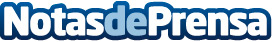 Dianova lanza campaña para una 'Igualdad de Género real'Del 4 al 8 de marzo, Dianova lanza la campaña #YourVoice+ para sumarse a la lucha contra las múltiples barreras que aún impiden que las mujeres alcancen una igualdad real en términos de educación y empleoDatos de contacto:Mario Prieto34679488364Nota de prensa publicada en: https://www.notasdeprensa.es/dianova-lanza-campana-para-una-igualdad-de Categorias: Internacional Educación Sociedad Solidaridad y cooperación http://www.notasdeprensa.es